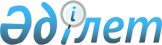 Вопросы форменной одежды работников государственного контроля на морском и на внутреннем водном транспорте в Республике Казахстан
					
			Утративший силу
			
			
		
					Постановление Правительства Республики Казахстан от 1 октября 2003 года N 1013. Утратило силу постановлением Правительства Республики Казахстан от 20 октября 2011 года № 1192      Сноска. Утратило силу постановлением Правительства РК от 20.10.2011 № 1192 (вводится в действие по истечении десяти календарных дней со дня первого официального опубликования).

      Сноска. в заголовке и тексте после слов "на морском" дополнены слова "и на внутреннем водном" - постановлением Правительства РК от 29 ноября 2005 года N 1172 (вводится в действие с 1 января 2006 года). 

  

      В соответствии с Законами Республики Казахстан от 17 января 2002 года "О торговом мореплавании" и от 6 июля 2004 года "О  внутреннем водном транспорте" Правительство Республики Казахстан постановляет: 

     Сноска. В преамбулу внесены изменения - постановлением Правительства РК от 29 ноября 2005 года N 1172 (вводится в действие с 1 января 2006 года). 

      1. Утвердить прилагаемые: 

      1) Перечень должностей (профессий) работников государственного контроля на морском и на внутреннем водном транспорте, которым выдается форменная одежда; 

      2) Описание и образцы форменной одежды, знаков различия работников государственного контроля на морском и на внутреннем водном транспорте; 

      3) Правила ношения форменной одежды работников государственного контроля на морском и на внутреннем водном транспорте; 

      4) Нормы обеспечения форменной одеждой работников государственного контроля на морском и на внутреннем водном транспорте. 

      2. Определить, что реализация настоящего постановления производится за счет средств, предусмотренных в республиканском бюджете на соответствующий финансовый год по республиканской бюджетной программе 001 "Обеспечение деятельности уполномоченного органа в области транспорта и коммуникаций", за исключением расходов на обеспечение форменной одеждой работников государственного контроля Морской администрации Актауского морского торгового порта до конца 2011 года. 

      3. Настоящее постановление вступает в силу с 1 января 2004 года.       Премьер-Министр 

      Республики Казахстан Утвержден                 

постановлением Правительства       

Республики Казахстан           

от 1 октября 2003 года N 1013           Сноска. Перечень с изменениями, внесенными постановлениями Правительства РК от 29.11.2005 N 1172 (вводится в действие с 01.01.2006); от 16.06.2009 N 913 .  

Перечень должностей (профессий) работников 

государственного контроля на морском и на 

внутреннем водном транспорте, 

которым выдается форменная одежда ____________________________________________________________________ 

 N !  Орган государственного   !     Должность (профессия) 

п/п!       контроля            ! 

------------------------------------------------------------------- 

 1  Комитета транспортного       Начальник управления контроля 

    контроля Министерства        на водном транспорте 

    транспорта и коммуникаций 

    Республики Казахстан         Заместитель начальника Управления 

                                 контроля на водном транспорте                                  Начальник отдела безопасности 

                                 судоходства и мореплавания 

  

                                 Управления контроля на водном 

                                 транспорте 

  

                                 Начальник отдела Регистр 

                                 судоходства Управления контроля 

                                 на водном транспорте 

  

                                 Главный специалист отдела 

                                 безопасности судоходства и 

                                 мореплавания Управления контроля 

                                 на водном транспорте 

  

                                 Главный специалист отдела Регистр 

                                 судоходства Управления контроля 

                                 на водном транспорте 

  

                                 Ведущий специалист отдела 

                                 безопасности судоходства и 

                                 мореплавания Управления контроля 

                                 на водном транспорте                                  Ведущий специалист отдела Регистр 

                                 судоходства Управления контроля 

                                 на водном транспорте  2  Территориальные органы       Начальник отдела контроля на 

    Комитета транспортного       водном транспорте 

    контроля Министерства 

    транспорта и коммуникаций    Главный специалист отдела 

    Республики Казахстан         контроля на водном транспорте 

      

                                 Ведущий специалист отдела контроля 

                                 на водном транспорте 3  Морская администрация        Капитан морского порта 

    порта                        

                                 Заместитель капитана морского 

                                 порта 

  

                                 Начальник отдела 

  

                                 Начальник лоцманской службы 

  

                                 Начальник службы управления 

                                 движением судов                                  Начальник дипломно-паспортного 

                                 бюро                                  Главный специалист 

  

                                 Ведущий специалист 

-------------------------------------------------------------------- Утверждены                  

постановлением Правительства         

Республики Казахстан             

от 1 октября 2003 года N 1013         

Описание и образцы форменной одежды, 

знаков различия работников государственного 

контроля на морском и на внутреннем водном транспорте      Сноска. В Описание внесены изменения - постановлением Правительства РК от 29 ноября 2005 года N 1172 (вводится в действие с 1 января 2006 года).  

1. Мужская форменная одежда       1. Костюм повседневный для руководящего состава и работников состоит из кителя, брюк, сорочки белой или голубой, галстука, головного убора (приложение 1). 

      Китель. 

      Из полушерстяной ткани летний и зимний вариант - черного цвета полуприлегающего силуэта, двубортный, на подкладе с застежкой на три форменные пуговицы и три пуговицы декоративные. Воротник и лацканы отложные с глазковой петлей на левом лацкане, рукава втачные со шлицей, с тремя форменными пуговицами. Средний шов спинки заканчивается шлицей внизу, полочки с отрезными бочками и передней вытачкой по талии, боковыми прорезными карманами, с клапаном. На рукавах установленные знаки различия. 

      Брюки. 

      Из полушерстяной ткани, летний и зимний вариант - черного цвета. Прямые на подкладе с застежкой на пуговицах, двумя боковыми карманами, пояс притачной с семью шлевками, застегивающийся на одну пуговицу. На правой половинке брюк задний прорезной карман в рамку с застежкой на одну пуговицу и прорезную петлю. 

      Сорочка. 

      Из сменной ткани белого или голубого цвета с длинным рукавом (зимний вариант), с коротким рукавом (летний вариант), прямого силуэта с застежкой на семь форменных пуговиц. Воротник отложной на отрезной стойке, пояс притачной, по бокам собран на широкую резинку, рукава длинные с манжетами, застегивающимися на две пуговицы. Спинка и полочки с фигурной двойной кокеткой. Полочки с нагрудными накладными карманами и фигурными клапанами на них, с застежкой на две пуговицы. По воротнику, карманам, клапанам, манжетам проложена отделочная строчка на расстоянии 0,5 см, от края на плечевых швах втачные погоны с установленными знаками различия. 

      Галстук. 

      Из галстучной или полушерстяной ткани черного цвета (для всего состава). 

      Фуражка. 

      Из черного шерстяного материала с тремя кантами: один втачен в шов, соединяющий донышко с четвертинками, второй втачен в шов, соединяющий четвертины с околышем, третий втачной (фальшивый) кант из основного материала проходит внизу околыша для поддержания репсовой шелковой ленты, надетой на околыш фуражки. Перед фуражки приподнят. Над серединой козырька, на околыше, укрепляется кокарда установленной формы. 

      Козырек фуражки у работников - черный лакированный, с черным лакированным подборным ремнем, прикрепленным к околышу двумя малыми форменными пуговицами. Руководящий состав носит фуражку с кожаным козырьком. Вместо лакированного черного подборного ремня на околыше фуражки прикреплен двумя малыми форменными пуговицами шнур из трунцала золотистого цвета. 

      Шапка-ушанка. 

      Из черной цигейки с черным кожаным верхом. По центру шапки-ушанки размещается кокарда установленной формы. 

      2. Куртка повседневная для руководящего состава и работников (приложение 2). 

      Из водоотталкивающей ткани черного цвета, на подкладе, с застежкой "молния" до перегиба лацкана. Воротник и лацканы отложные, пояс притачной с застежкой на одну форменную пуговицу спереди. По переду и спине расположены кокетки высотой 1/3 от длины изделия, низ кокетки оформлен отлетным краем, зафиксированным строчкой 3 см от края. На полочках изделия ниже уровня кокеток и выше линии талии расположены по диагонали прорезные карманы на застежках "молния". Рукава втачные с манжетами, с разрезом в локтевом шве, застежкой на одну форменную пуговицу. На плечевых швах расположены шлевки, в которые продеваются втачные погоны, застегивающиеся на одну форменную пуговицу. По воротнику, лацканам, бортам, карманам, кокетке, поясу, манжетам проложена отделочная строчка на расстоянии 0,6 см от края, по поясу и манжетам - 0,2 см от края. 

      3. Плащ-пальто со съемным утеплителем для руководящего состава и работников (приложение 3). 

      Из сменной плащевой ткани черного цвета, прямого силуэта, со съемным поясом на пряжке, двубортный, с застежкой на четыре форменные пуговицы. Воротник на отрезной стойке, застегивающийся на одну пуговицу, с отложными лацканами. На лацканах глазковые прорезные петли. По спинке и полочкам накладные кокетки, по окату плечевого шва втачные погоны, застегивающиеся на одну форменную пуговицу. На левой полочке отдельная кокетка с листочкой, рукава втачные двухшовные, с патами продернутыми через шлевки, застегивающимися на одну форменную пуговицу. На полочках ниже линии талии расположены прорезные карманы с листочками. На всех рельефных линиях и деталях проложена двойная отделочная строчка 0,2 и 0,7 см от края. 

      4. Пальто зимнее для руководящего состава (приложение 4). 

      Из драпа шерстяного, черного цвета, полуприлегающего силуэта, с меховым воротником и лацканами из цигейки черного цвета. Двубортное, застегивающиеся на четыре форменные пуговицы и две декоративные. Полочки с отрезными бочками и передней вытачкой по талии. Ниже линии талии расположены прорезные карманы с клапаном. По окату плечевого шва втачные погоны, застегивающиеся на одну форменную пуговицу. Рукава втачные двухшовные с установленными знаками различия. Спинка с рельефами и средним швом со шлицей, в рельефы на уровне линии талии втачен пояс, застегивающийся по центру спинки на одну форменную пуговицу. 

      5. Куртка - штормовка для работников (приложение 5). 

      Из плащевой ткани с водоотталкивающей пропиткой черного цвета, без подклада, прямого силуэта, однобортная, с отстегивающим капюшоном, с застежкой "молния" закрытой пластроном, застегивающимся на четыре форменные пуговицы. По спинке и полочкам фигурные накладные кокетки. По окату плечевого шва втачаны погоны, застегивающиеся на одну форменную пуговицу. На левой и правой полочках накладные карманы покроя "кенгуру" с дополнительными накладными карманами на них. По линии талии пояс-кулиса, ниже кулиски горизонтальный отлетной подрез, зафиксированный строчкой от края отлета на 3 см. Из-под складки накладные карманы со скошенным входом. Рукава втачные двухшовные с усиленным налокотником, на манжетах, застегивающихся на одну форменную пуговицу. На всех рельефных линиях и деталях приложена отделочная строчка 0,2-0,7 см от края.  

2. Женская форменная одежда       6. Костюм повседневный для руководящего состава и работников состоит из кителя, юбки, брюк, блузки, галстука, головного убора (приложение 6). 

      Китель. 

      Из полушерстяной ткани черного цвета. На подкладе, полуприлегающего силуэта, однобортный, с застежкой на три форменные пуговицы до перегиба лацкана, воротник и лацканы отложные, рукава втачные двухшовные, со шлицей в локтевом шве и тремя форменными пуговицами. Средний шов спинки заканчивается шлицей, полочки с отрезными бочками и передними вертикальными вытачками по талии, прорезными карманами с клапанами. Рукава втачные двухшовные с тремя пуговицами на шлицах. По низу рукава установлены знаки различия. По окату плечевого шва втачаны погоны, застегивающиеся на одну пуговицу, с установленными знаками различия. 

      Юбка. 

      Из полушерстяной ткани, летний и зимний вариант - черного цвета. Прямого силуэта, на подкладке, пояс притачной с двумя шлевками, застегивающимися на одну пуговицу. Задняя половинка юбки со швом, заканчивающимся шлицей. По левому боковому шву застежка "молния". 

      Брюки. 

      Из полушерстяной ткани, летний и зимний вариант - черного цвета. Прямые на подкладке с застежкой на пуговицах, двумя боковыми карманами, пояс притачной с семью шлевками, застегивающийся на одну пуговицу. На правой половинке брюк задний прорезной карман в рамку с застежкой на одну пуговицу и прорезную петлю. 

      Блузка. 

      Из сменной ткани, с длинным и коротким рукавами - белого, голубого или кремового цвета. Прямого силуэта, с втачными двухшовными рукавами, застегивающимися манжетами. Длинные рукава застегиваются на одну форменную пуговицу. По окату рукавов втачные погоны. Воротник отложной с заостренными концами, застежка оформлена планкой с отлетным краем шириной 3 см, застегивающийся на семь форменных пуговиц. Вдоль планки заложены складки шириной 2,5 см по одной, с каждой стороны. По переду расположена кокетка, в которую втачаны фигурные клапаны, застегивающиеся на одну пуговицу, закрывающие вход в накладной карман. По спинке расположена кокетка, от центра которой вниз застрочена отлетная планка. По окату плечевого шва втачаны погоны, продергивающиеся в шлевки, застегивающиеся на одну пуговицу. По всем рельефам и деталям проложена отделочная строчка. 

      Галстук (для женщин руководящего состава и работников). 

      Из галстучной или полушерстяной ткани черного цвета. 

      Берет (для женщин руководящего состава и работников). 

      Летний берет черного цвета из хлопчатобумажной материи. Зимний берет из шерстяной ткани черного цвета. 

      Берет без кантов, донышко диаметром 24-26 см соединяется с двумя половинками, сшитыми по бокам, образующим тулью шириной 7 см, которая соединяется с околышем шириной 1-1,5 см. С внутренней стороны берета - подкладка, а со стороны околыша - налобник из дермантина. Снаружи берета, в центре донышка укреплен хвостик длиной 1,5 см. 

      На берете работников подборный ремень, прикрепленный к околышу двумя малыми форменными пуговицами. В горизонтальном положении ремень удерживают два металлических крючка черного цвета, пришитых между внутренней стороной околыша и налобника. 

      На берете у женщин руководящего состава вместо ремня шнур из трунцала золотистого цвета. 

      По центру берета прикрепляется кокарда установленной формы. 

      7. Плащ (для руководящего состава и работников) (приложение 7). 

      Из водоотталкивающей ткани черного цвета. На подкладе, прямого силуэта со съемным поясом на пряжке. Двубортный с глухой застежкой на пять форменных пуговиц. Воротник на стойке отложной. Спинка с отлетной кокеткой, со средним швом, заканчивающимся глубокой шлицей. На полочках от плечевого шва рельефы. От рельефов слева и справа отлетная кокетка, ниже линии талии прорезные карманы с листочкой. Рукава втачные, одношовные, с патами, продернутыми через шлевку, застегивающимися на одну форменную пуговицу. В шов оката рукава втачаны погоны из основной ткани, продернутые через шлевку, застегивающиеся на одну форменную пуговицу. По всем рельефным линиям и деталям, низу изделия проложена отделочная строчка шириной 0,5 см от края. 

      8. Пальто зимнее для руководящего состава (приложение 8). 

      Из драпа черного цвета, с меховым, отделочным воротником из цигейки черного цвета. Однобортное, с супатной застежкой. По спинке от плечевого шва рельефа, средний шов заканчивается глубокой шлицей. На полочке от плечевого шва рельефы, по линии талии в рельефы втачаны хлястики, переходящие на спинку, застегивающиеся на одну форменную пуговицу. Ниже линии талии накладные карманы с клапанов. Рукава втачные одношовные с патами, застегивающимися на одну форменную пуговицу. По окату плечевого шва втачаны погоны из основной ткани, застегивающиеся на одну форменную пуговицу. По всем рельефным линиям и деталям проложена отделочная строчка шириной по 0,3-0,7 см от края. 

      9. Куртка зимняя женская для руководящего состава и работников (приложение 9). 

      Из плащевой ткани черного цвета, с меховым воротником и лацканами из цигейки черного цвета. Двубортная, застегивающаяся на четыре форменные пуговицы. Спинки на отрезной двойной кокетке со средним швом. Полочки на кокетках с отделочным краем, фиксирующимся строчкой 3 см от края. По линии талии втачан пояс, переходящий на спинку и застегивающийся на уровне среднего шва на одну форменную пуговицу. Ниже линии талии прорезные карманы с клапаном, рукава втачные, двухшовные с хлястиком по низу рукава, застегивающимся на одну форменную пуговицу. По покату плечевого шва втачаны погоны из основной ткани с установленными знаками различия, застегивающимся на одну форменную пуговицу. По всем рельефным линиям и деталям проложена отделочная строчка шириной по 0,3-0,7 см от края.  

3. Знаки различия       10. Знаками различия для руководящего состава и работников служат нарукавные и наплечные знаки различия (нашивки) из галуна золотистого цвета (приложение 10). 

      11. Нарукавные нашивки, нашитые раздельно на колодки из приборного сукна в цвет материала костюма, располагаются на форменной одежде по наружной стороне рукавов, параллельно нижним их краям. Расстояние от нижнего края рукава до нижнего галуна составляет 80 мм. 

      Нарукавные нашивки - галуны золотистого цвета (широкие, средний, узкие). Размеры галуна: ширина широкого - 30 мм, среднего - 13 мм, узкого - 6 мм, длиной 150 мм с просветами между галунами 3 мм. 

      Узкие галуны располагаются над средними, средние над широкими. 

      В средней части верхнего галуна над верхней кромкой нашит ромб, с наружными сторонами 16 мм и шириной галуна 6 мм. 

      12. Наплечные нашивки располагаются на наплечных швах форменной одежды и выполнены из черного приборного сукна, дублированного с бязью, с черным кантом (по периметру общей шириной 45 мм и длиной 120 мм). 

      На расстоянии 10 мм от нижнего края колодки нашиты установленные для соответствующих должностней нашивки из золотистого галуна с просветами между ними 3 мм. Ширина галуна: широкого - 30 мм, среднего - 13 мм, узкого - 6 мм. 

      В средней части верхнего галуна над верхней кромкой нашит ромб, со сторонами 16 мм и шириной галуна 4 мм. Горизонтальная диагональ ромба равна 14 мм. 

      13. Для должностей (профессий) работников государственного контроля на морском и на внутреннем водном транспорте определены следующие знаки различия: 

      1) руководящий состав: 

      начальник Управления контроля на водном транспорте Комитета транспортного контроля Министерства транспорта и коммуникаций Республики Казахстан - 2 широких галуна; 

      заместитель начальника Управления контроля на водном транспорте Комитета транспортного контроля Министерства транспорта и коммуникаций Республики Казахстан - 1 широкий и 2 средних галуна;       

      капитан морского порта - 1 широкий и 2 средних галуна; 

      начальник отдела Регистр судоходства Управления контроля на водном транспорте Комитета транспортного контроля Министерства транспорта и коммуникаций Республики Казахстан - 1 широкий и 1 средний галун; 

      начальник отдела безопасности судоходства и мореплавания Управления контроля на водном транспорте Комитета транспортного контроля Министерства транспорта и коммуникаций Республики Казахстан - 1 широкий и 1 средний галун; 

      заместитель капитана морского порта - 1 широкий и 1 средний галун; 

      2) работники: 

      главный специалист отдела Регистр судоходства Управления контроля на водном транспорте Комитета транспортного контроля Министерства транспорта и коммуникаций Республики Казахстан - 1 широкий галун; 

      главный специалист отдела безопасности судоходства и мореплавания Управления контроля на водном транспорте Комитета транспортного контроля Министерства транспорта и коммуникаций Республики Казахстан - 1 широкий галун; 

      начальник отдела контроля на водном транспорте территориального  органа Комитета транспортного контроля Министерства транспорта и коммуникаций Республики Казахстан - 1 широкий галун; 

      начальник отдела морской администрации порта - 1 широкий галун; 

      начальник лоцманской службы морской администрации порта - 1 широкий галун; 

      начальник службы управления движения судов морской администрации порта - 1 широкий галун; 

      начальник дипломно-паспортной службы морской администрации порта - 1 широкий галун; 

      ведущий специалист отдела безопасности судоходства и мореплавания Управления контроля на водном транспорте Комитета транспортного контроля Министерства транспорта и коммуникаций Республики Казахстан - 3 средних галуна; 

      ведущий специалист отдела Регистр судоходства Управления контроля на водном транспорте Комитета транспортного контроля Министерства транспорта и коммуникаций Республики Казахстан - 3 средних галуна; 

      главный специалист морской администрации порта - 2 средних галуна; 

      главный специалист отдела контроля на водном транспорте территориального органа Комитета транспортного контроля Министерства транспорта и коммуникаций Республики Казахстан - 2 средних галуна; 

      ведущий специалист морской администрации порта - 1 средний галун; 

      ведущий специалист отдела контроля на водном транспорте территориального органа Комитета транспортного контроля Министерства транспорта и коммуникаций Республики Казахстан - 1 средний галун. 

       Сноска. Пункт 13 с изменениями, внесенными постановлением Правительства РК от 16.06.2009 N 913 .  

4. Нагрудный знак (жетон)       14. Для руководящего состава и работников, осуществляющих контроль в морских портах, предусмотрен нагрудный жетон (приложение 11), который носится с форменной одеждой. 

      Нагрудный жетон имеет форму круга диаметром 80 мм со светло-голубым цветом фона, с синей каймой по контуру шириной 5 мм, изготавливается из металлического сплава. 

      В верхней части знака расположен Герб Республики Казахстан диаметром 30 мм. Ниже герба, на расстоянии 2 мм от его нижней кромки, располагается надпись золотого цвета 

  

      МОРСКАЯ АДМИНИСТРАЦИЯ          высотой 3 мм 

             ПОРТА                   высотой 5 мм       В нижней части знака располагается белый прямоугольник 10 х 25 мм внутри которого располагается надпись "М" с последующим трехзначным порядковым номером данного знака: 

                             ____ 

                             М001       С обеих сторон от этого прямоугольника, вверх, вдоль контура знака, отходят синего цвета ветви с листьями. Верхние части ветвей доходят до нижней границы надписи МОРСКАЯ АДМИНИСТРАЦИЯ ПОРТА. 

      Между верхней надписью и нижним прямоугольником симметрично располагается стилизованное цветное изображение, представляющее водный транспорт. Изображение выполнено с использованием желтого, синего, белого и черного цветов.  5. Кокарда, форменные пуговицы       15. Кокарда представляет собой овал с черным цветом фона с синей каймой по контуру шириной 5 мм и золотистым якорем на нем. Овал обрамлен ветками из дубовых листьев, на котором изображен золотистый беркут. Размер кокарды 5 см х 4 см (приложение 11). 

      16. Форменные пуговицы представляют собой круг выпуклой формы с ободком по краю, в середине помещено изображение якоря. Диаметр пуговиц: 22 мм - больших и 14 мм - маленьких (приложение 11). 

  

  

  

  

         Сноска. В приложения внесены изменения - постановлением Правительства РК от 29 ноября 2005 года N 1172 (вводится в действие с 1 января 2006 года). 

Приложение 1                 

к описанию и образцам форменой         

одежды, знаков различия работников      

государственного контроля              

на морском и на внутреннем водном транспорте  Костюм повседневный для руководящего 

состава и работников       См. бумажный вариант  Китель к повседневному костюму для руководящего 

состава и работников       См. бумажный вариант  Брюки, сорочка, галстук, фуражка и шапка-ушанка для повседневного костюма       См. бумажный вариант 

Приложение 2                 

к описанию и образцам форменой         

  одежды, знаков различия работников      

государственного контроля              

на морском и на внутреннем водном транспорте  Куртка повседневная для руководящего 

состава и работников       См. бумажный вариант 

Приложение 3                 

к описанию и образцам форменой         

одежды, знаков различия работников      

государственного контроля              

на морском и на внутреннем водном транспорте  Плащ-пальто со съемным утеплителем для руководящего 

состава и работников       См. бумажный вариант 

Приложение 4                 

к описанию и образцам форменой         

одежды, знаков различия работников      

государственного контроля              

на морском и на внутреннем водном транспорте  Пальто зимнее для руководящего состава       См. бумажный вариант 

Приложение 5                 

к описанию и образцам форменой         

одежды, знаков различия работников      

государственного контроля              

на морском и на внутреннем водном транспорте  Куртка-штурмовка для работников       См. бумажный вариант 

Приложение 6                 

к описанию и образцам форменой         

одежды, знаков различия работников      

государственного контроля              

на морском и на внутреннем водном транспорте <*>      Сноска. В приложение 6 внесены изменения - постановлением Правительства РК от 29 ноября 2005 года N 1172 (вводится в действие с 1 января 2006 года).  Костюм женский повседневный для руководящего 

состава и работников       См. бумажный вариант                                     Китель 

      

      См. бумажный вариант 

                                Юбка, брюки, блузка, галстук и берет 

      

      См. бумажный вариант 

Приложение 7                 

к описанию и образцам форменой         

одежды, знаков различия работников      

государственного контроля              

на морском и на внутреннем водном транспорте  Плащ женский для руководящего 

состава и работников       См. бумажный вариант 

Приложение 8                 

к описанию и образцам форменой         

одежды, знаков различия работников      

государственного контроля              

на морском и на внутреннем водном транспорте  Пальто женское зимнее 

для руководящего состава       См. бумажный вариант 

Приложение 9                 

к описанию и образцам форменой         

одежды, знаков различия работников      

государственного контроля              

на морском и на внутреннем водном транспорте  Куртка зимняя женская 

для руководящего состава и работников       См. бумажный вариант 

Приложение 10                 

к описанию и образцам форменой         

одежды, знаков различия работников      

государственного контроля              

на морском и на внутреннем водном транспорте  Знаки различия       См. бумажный вариант 

Приложение 11                 

к описанию и образцам форменой         

одежды, знаков различия работников      

государственного контроля              

на морском и на внутреннем водном транспорте  Нагрудный жетон, кокарда и форменные пуговицы       См. бумажный вариант   

Утверждены                   

постановлением Правительства          

Республики Казахстан              

от 1 октября 2003 года N 1013          

Правила ношения форменной одежды работников 

государственного контроля на морском и на внутреннем водном транспорте  

1. Общие положения       1. Настоящие Правила ношения форменной одежды (далее - Правила) разработаны на основании Законов Республики Казахстан от 17 января 2002 года "О торговом мореплавании" и от 6 июля 2004 года "О внутреннем водном транспорте. 

      2. Правила определяют порядок ношения форменной одежды работников государственного контроля на морском и на внутреннем водном транспорте. 

      3. В настоящих Правилах используются следующие основные понятия: 

      нагрудный знак (жетон) - эмблема установленного образца, имеющая серийный и порядковый номер, выдаваемый работникам, осуществляющим контроль в морских портах индивидуально под роспись; 

      территориальные подразделения уполномоченного органа государственного контроля на морском и на внутреннем водном транспорте - территориальные органы Комитета транспортного контроля Министерства транспорта и коммуникаций Республики Казахстан, морская администрация порта; 

      уполномоченный орган государственного контроля на морском и на внутреннем водном транспорте - Комитет транспортного контроля Министерства транспорта и коммуникаций Республики Казахстан; 

      форменная одежда - служебная униформа работников государственного контроля на морском и на внутреннем водном транспорте, установленного образца и цвета. 

     Сноска. Пункт 3 с изменениями, внесенными постановлениями Правительства РК от 29.11.2005 N 1172 (вводится в действие с 01.01.2006); от 16.06.2009 N 913 .  

2. Ношение форменной одежды       4. Право ношения форменной одежды имеют работники государственного контроля на морском и на внутреннем водном транспорте согласно Перечню должностей (профессий) работников государственного контроля на морском и на внутреннем водном транспорте, которым выдается форменная одежда. 

      5. Все предметы формы одежды должны отвечать установленным образцам и описаниям. 

      6. Форменная одежда устанавливается повседневная, которая подразделяется на мужскую и женскую. В зависимости от времени года определена разная комплектность ношения форменной одежды в соответствии с приложением к настоящим Правилам. 

      Повседневная форменная одежда носится при исполнении служебных обязанностей. 

      7. Переход с зимнего на летний и с летнего на зимний комплекты форменной одежды осуществляется в соответствии с приказом руководителя уполномоченного органа государственного контроля на морском и на внутреннем водном транспорте. 

      8. Запрещается: 

      ношение предметов форменной одежды, знаков различия не установленных образцов; 

      ношение на форменной одежде нагрудных знаков, не предусмотренных настоящими Правилами; 

      смешивание предметов форменной одежды летней и зимней, а также форменной одежды с гражданской; 

      передача форменной одежды, знаков различия и нагрудных знаков лицам, которым они не положены; 

      ношение нарукавных и наплечных знаков одновременно. 

      9. Все предметы форменной одежды должны быть вычищены и выглажены. Клапаны карманов пальто, пиджака, верхней сорочки должны быть выпущены наружу. 

      10. Обувь должна быть в хорошем состоянии, всегда вычищена, ботинки и полуботинки аккуратно зашнурованы. Цвет обуви и носков должен соответствовать цвету форменной одежды. Обувь и носки приобретаются в торговой сети. 

      11. Берет носится на расстоянии трех пальцев выше бровей с наклоном в правую сторону. 

      12. Ношение шапки-ушанки с опущенными наушниками разрешается при температуре воздуха минус 10 С о  и ниже. 

      13. В летнее время следует носить форменную фуражку с белым чехлом. 

      14. Срок ношения форменной одежды, указанный в нормах обеспечения, исчисляется посезонно (датой отчета служит приказ руководителя уполномоченного органа государственного контроля на морском и на внутреннем водном транспорте о переходе с зимнего на летний комплект и наоборот), независимо от даты выдачи форменной одежды в эксплуатацию. 

      15. При увольнении работника или переводе на другую работу, где ношение форменной одежды не предусмотрено, работник обязан сдать на склад форменную одежду, срок ношения которой на момент увольнения не истек или возместить разницу по остаточной стоимости по приказу руководителя уполномоченного органа государственного контроля на морском и на внутреннем водном транспорте. 

      16. Знаки почетных званий носятся на правой стороне груди. Знаки об окончании высшего или среднего учебного заведения носятся на правой стороне груди. 

      17. Нагрудный жетон располагается на передней левой стороне куртки (кителя, сорочки) на кармане. 

      18. Форменная одежда и нагрудный знак, выдаваемые работникам государственного контроля на морском и на внутреннем водном транспорте, считаются собственностью уполномоченного органа государственного контроля на морском и на внутреннем водном транспорте и подлежат возврату при увольнении. 

      19. Ответственность за сохранность форменной одежды и ее внешний вид несут работники государственного контроля на морском и на внутреннем водном транспорте. 

      20. В случае пропажи или порчи служебной униформы по вине работника работник приобретает за свой счет комплект форменной одежды или отдельные предметы и использует ее до истечения срока ношения полученной форменной одежды. 

      В случае пропажи или порчи форменной одежды при исполнении служебных обязанностей работник получает взамен новую форменную одежду, а испорченная или пропавшая подлежит списанию в установленном порядке. 

      21. В случае утери или порчи нагрудного знака по вине работника, работник приобретает его за свой счет, а также дает объявление в средствах массовой информации о признании нагрудного знака недействительным за счет собственных средств. 

      В случае утери или порчи нагрудного знака при исполнении служебных обязанностей работник получает взамен новый нагрудный знак, а испорченный или пропавший подлежит списанию в установленном порядке. 

Приложение                     

к Правилам ношения форменной            

одежды работников государственного      

контроля на морском и на внутреннем водном транспорте <*>      Сноска. В приложение внесены изменения - постановлением Правительства РК от 29 ноября 2005 года N 1172 (вводится в действие с 1 января 2006 года).  Комплектность 

ношения форменной одежды в зависимости 

от времени года                             (мужчины) 

____________________________________________________________________ 

N !Виды  !       Перечень форменной одежды 

п/!одежды!---------------------------------------------------------- 

п !      !Пальто!Куртка!Плащ-!Костюм !Куртка !Брюки  !Сорочка!Фураж- 

  !      !зимнее!штор- !паль-!повсед-!повсед-!повсед-!повсед-!ка 

  !      !      !мовка !то   !невный !невная !невные !невная !черная 

-------------------------------------------------------------------- 

                       1. Руководящий состав 

 1 Летний 

   повсе- 

   дневная   -     -      +      +       +       +       +      + 

  

 2 Зимняя 

   повсе- 

   дневная   +     +      -      +       +       +       +      + 

  

                        2. Специалисты 

 3 Летний 

   повсе- 

   дневная   -     -      +      +       +       +       +      +  4 Зимняя 

   повсе- 

   дневная   -     +      -      +       +       +       +      + 

-------------------------------------------------------------------- 

                 (женщины) 

_______________________________________________________________________ 

N !Виды  !       Перечень форменной одежды 

п/!одежды!------------------------------------------------------------- 

п !      !Паль-!Курт-!Плащ!Костюм !Юбка !Брюки!Блуза  !Блуза!Берет!Берет 

  !      !то   !ка   !    !повсе- !повсе!пов- !голубая!белая!из   !из 

  !      !зим- !зим- !    !дневный!днев-!сед- !или    !     !хлоп-!шерс- 

  !      !нее  !няя  !    !       !ная  !нев- !кремо- !     !чато-!тяной 

  !      !     !     !    !       !     !ные  !вая    !     !бумаж!ткани 

  !      !     !     !    !       !     !     !повсе- !     !ной  ! 

  !      !     !     !    !       !     !     !дневная!     !ткани! 

----------------------------------------------------------------------- 

                       1. Руководящий состав 

 1 Летний 

   повсе- 

   дневная   -    -     +     +       +     +    +      -     +     - 

  

 2 Зимняя 

   повсе- 

   дневная   +     +    -     +       +     +    +      -     -     + 

  

                        2. Специалисты 

 3 Летний 

   повсе- 

   дневная   -     -    -     +       +     +    +      -     +     -  4 Зимняя 

   повсе- 

   дневная   -     +    -     +       +     +    +      -     -     + 

--------------------------------------------------------------------   

Утверждены                    

постановлением Правительства          

Республики Казахстан              

от 1 октября 2003 года N 1013          

Нормы обеспечения форменной одеждой 

работников государственного контроля 

на морском и на внутреннем водном транспорте <*>      Сноска. В Нормы внесены изменения - постановлением Правительства РК от 29 ноября 2005 года N 1172 (вводится в действие с 1 января 2006 года). ___________________________________________________________________ 

 N !     Наименование       ! Единицы ! Количество   !Срок ношения 

п/п!      предметов         !измерения! предметов на !1 предмета, 

   !                        !         ! 1 человека   !   (лет) 

------------------------------------------------------------------- 

                    Мужская форменная одежда 

  

 1  Костюм повседневный для 

    руководящего состава и 

    специалистов: 

  

    китель из полушерстяной 

    ткани черного цвета;                     1             3 

  

    брюки из полушерстяной 

    ткани черного цвета;                     1             3 

  

    галстук черный;             штук         1             3 

  

    фуражка повседневная 

    черного цвета с 

    кокардой;                                1             3     сорочка белого или 

    голубого цвета с 

    длинными рукавами;                       2             1 

  

    сорочка белого или 

    голубого цвета с 

    короткими рукавами.                      2             1 

  

 2  Куртка повседневная 

    для руководящего 

    состава и специалистов      штук         1             3 

    из водоотталкивающей 

    ткани черного цвета.  3  Плащ-пальто для 

    руководящего состава и 

    специалистов из сменной     штук         1             4 

    плащевой ткани черного 

    цвета.  4  Пальто зимнее для 

    руководящего состава из 

    драпа шерстяного черного    штук         1             3 

    цвета с меховым воротником 

    и лацканами из цигейки 

    черного цвета.  5  Шапка ушанка из цигейки 

    черного цвета               штук         1             4                       Женская форменная одежда  6  Костюм повседневный 

    для руководящего состава 

    и специалистов: 

  

    китель из полушерстяной 

    ткани черного цвета;                     1             3     юбка из полушерстяной                   

    ткани черного цвета;                     1             2 

  

     брюки из полушерстяной 

    ткани черного цвета;                     1             2     блуза из сменной ткани       штук 

    с длинными рукавами 

    белого, голубого или 

    кремового цвета;                         2             1     блуза из сменной ткани 

    с короткими рукавами 

    белого, голубого или                     2             1 

    кремового цвета;     галстук черного цвета;                   1             3 

  

    берет из хлопчатобумажной 

    ткан черного цвета с 

    кокардой;                                1             3     берет из шерстяной ткани 

    черного цвета.                           1             3  7  Плащ для руководящего 

    состава черного цвета.      штук         1             4  8  Пальто зимнее для 

    руководящего состава из 

    драпа черного цвета с 

    меховым отложным 

    воротником из цигейки 

    черного цвета.              штук         1             3  9  Куртка зимняя для 

    руководящего состава и 

    специалистов из плащевой 

    ткани черного цвета с 

    меховым воротником и 

    лацканами из цигейки 

    черного цвета.              штук         1             3 

-------------------------------------------------------------------- 
					© 2012. РГП на ПХВ «Институт законодательства и правовой информации Республики Казахстан» Министерства юстиции Республики Казахстан
				